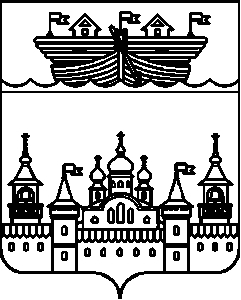 СЕЛЬСКИЙ СОВЕТСТАРОУСТИНСКОГО СЕЛЬСОВЕТАВОСКРЕСЕНСКОГО МУНИЦИПАЛЬНОГО РАЙОНАНИЖЕГОРОДСКОЙ ОБЛАСТИРЕШЕНИЕ05 апреля 2021 года 	№ 13О назначении собрания граждан в целях рассмотрения и обсуждения вопросов по реализации проектов по программе «Комплексное развитие сельских территорий» в Староустинском сельсовете Воскресенского муниципального района Нижегородской областиВ соответствии со статьей 31 Федерального закона от 06.10.2003 № 131-ФЗ «Об общих принципах организации местного самоуправления в Российской Федерации», Постановлением Правительства РФ от 31.05.2019 N 696 "Об утверждении государственной программы Российской Федерации "Комплексное развитие сельских территорий" и о внесении изменений в некоторые акты Правительства Российской Федерации", решением сельского Совета Староустинского сельсовета Воскресенского муниципального района Нижегородской области от 25 декабря 2020 года № 52 «Об утверждении Порядка назначения и проведения собраний граждан в целях рассмотрения и обсуждения вопросов внесения инициативных проектов в Староустинском сельсовете Воскресенского муниципального района Нижегородской области, рассмотрев инициативы граждан сельский Совет решил:1.Провести собрание граждан в целях рассмотрения и обсуждения вопросов по реализации проектов по программе «Комплексное развитие сельских территорий» в Староустинском сельсовете Воскресенского муниципального района Нижегородской области2.Данное решение обнародовать на досках объявлений в с. Староустье, разместить в информационно-телекоммуникационной сети «Интернет» на официальном сайте администрации Воскресенского муниципального района.3.Контроль за исполнением настоящего решения возложить на главу администрации Староустинского сельсовета Воскресенского муниципального района Нижегородской области.4.Настоящее решение вступает в силу со дня обнародования.Глава местного самоуправленияСтароустинского сельсовета	А.Г. Горячев№ п/пДата, времяМесто проведенияВопрос выносимый на рассмотрениеПредполагаемое количество участников собранияОтветственное лицо - организатор собранияНаселённый пункт жители которого будут участвовать в собранииЧисленность граждан, проживающих населённом пункте116 апреля 2021 года в 10 часов00 минутНижегородская область, Воскресенский район, с. Староустье, ул. Полевая, д. 3(у магазина)«В Староустьелюбят спорт!» Приобретение и монтаж уличных тренажеров и детской игровой площадки для установки в с Староустье (ул Полевая, напротив д. 8)50Председатель инициативной группы Зверева Н.К.с. Староустье378